Contexte professionnelDans les séquences précédentes nous avons paramétré l’application et les fonctions à utiliser. A présent, nous allons paramétrer et saisir les bases qui seront utilisées pour enregistrer l’activité commerciale : Mode de règlement, secteur commerciaux, commerciaux, clients, fournisseurs, articles et familles d’articles, tarifs, stocks. Les séquences 7 à 11 et 17 seront consacrées au paramétrage et à la saisie de ces bases :(La séquence 17 consacrée à la gestion des tarifs a été repoussée pour simplifier l’introduction à la gestion commerciale et pour l’intégrer dans l’histoire commerciale de la société Cadrien).Travail à faire- Ouvrez la gestion commerciale et la société Cadrien en mode utilisateurA. Conditions de règlement-  Créez les conditions de règlement suivantes (1)B. Secteurs commerciaux2. Paramétrez les secteurs commerciaux (2)C. Commerciaux2. Paramétrez les commerciaux (3)21. Activez la gestion des commerciaux dans le dossier (31)22. Créez les commerciaux suivants (32) :(Nous rattacherons les clients aux commerciaux dans le cadre de la séquence 8)PGI – Gestion commercialeMission 6 – Paramétrer les modes de règlement et les commerciauxPGI – Gestion commercialeMission 6 – Paramétrer les modes de règlement et les commerciaux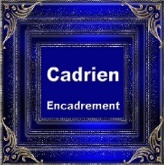 Durée : 30’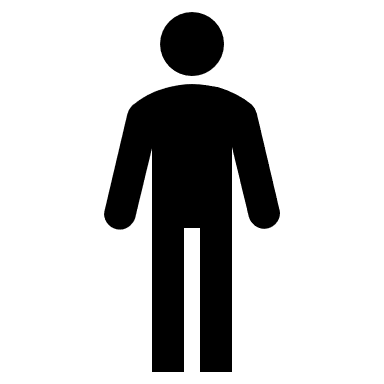 SourceSourceModes de règlement à créerModes de règlement à créerModes de règlement à créerModes de règlement à créerModes de règlement à créerModes de règlement à créerModes de règlement à créerCodeLibelléA partirMinimumSinon remplacer parEchéancesEchéancesCB1Carte bleueDate de facture15 €Chèque comptantDivers100 %CO1Chèque FDMDate de facture0 €Chèque 30 J Chèque100 %SecteursSecteursCodesLibellésSUDSUDNORNORDUEUnion EuropéenneCommerciauxCommerciauxCommerciauxCommerciauxCommerciauxCommerciauxCommerciauxCodeNomTypeEtablis.CourrielRégionCommissionGERIEZGeriez PierreVendeurCadriengeriez@cadrien.frSudCalcul : Sur chiffre d’affairesPourcentage : 3 %Base calcul : Facture clientsPALAUDPalaud RogerVendeurCadrienpalaud@cadrien.frNordCalcul : Sur chiffre d’affairesPourcentage : 3 %Base calcul : Facture clientsBERTHODBerthod LucieVendeurCadrienberthod@cadrien.frUECalcul : Sur chiffre d’affairesPourcentage : 3 %Base calcul : Facture clients